January 29, 2020Dear Neighbor,As part of BGE’s ongoing commitment to the safe and reliable delivery of energy to our customers, we will be upgrading transmission infrastructure in the coming months.  There are two upcoming projects that will improve the overall electric system reliability for all customers.Graceton to Bagley to Raphael Road Reconductoring ProjectProject construction is targeted to begin in March 2020 and will continue until the summer of 2021. between the Graceton Substation in Pylesville, Harford County; Bagley Substation in Harford County; and Raphael Road Substation in Kingsville, Baltimore County.  You may recall BGE recently replaced the lattice towers with steel poles along this transmission corridor as part of our NETSI project. This project will involve installing a second set of overhead electrical wires (“conductors”) per phase on our existing poles.  We do not foresee the need to install any new towers as part of this project.Conastone to Graceton Reconductoring ProjectProject construction is targeted to begin in September 2020 and will continue until the summer of 2021 along the transmission corridor between the Conastone Substation in White Hall, Harford County and the Graceton Substation in Pylesville, Harford County.  BGE will replace two existing towers located at Clermont Mill Rd (Tower 1411) and Urey Rd (Tower 1436).  In addition, we will replace all 8.5 miles of overhead electrical wiring (conductors) on both transmission lines in this corridor.To prepare for both of these projects, BGE will perform routine maintenance on stone access roads that reside on BGE easements or rights-of-way, which will include laying new stone and/or tree trimming. Most of this work will occur during the workweek and during normal business hours. BGE will hold a community meeting to share more details about these projects. The meeting will be held at:Whiteford Public Library2407 Whiteford Road, Whiteford, MD 21160Wednesday, February 19, 2020 from 6 PM – 8 PMIf you have any questions, please contact Tim Cooke at (443) 603-3730. You may also email us at BGEProject@bge.com or call us at (800) 685-0123 and reference the Conastone to Graceton Reconductoring Project or the Graceton to Bagley to Raphael Road Reconductoring Project. In addition, information on this project can be found at http://bge.com/electricprojectupdate.BGE will do everything we can to minimize disturbances and will return any property that is altered to its original state once work is complete. I thank you in advance for your understanding and patience as we complete this important safety and reliability project. Sincerely,Lauren McKeeSenior Project ManagerBGE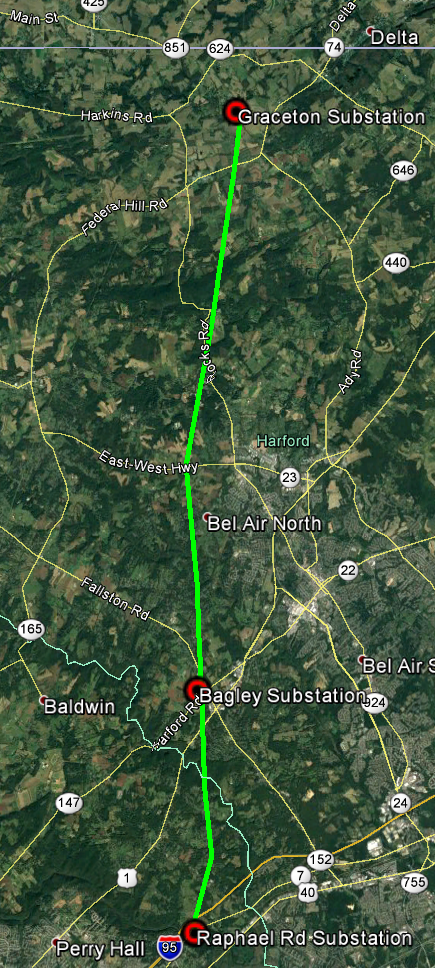 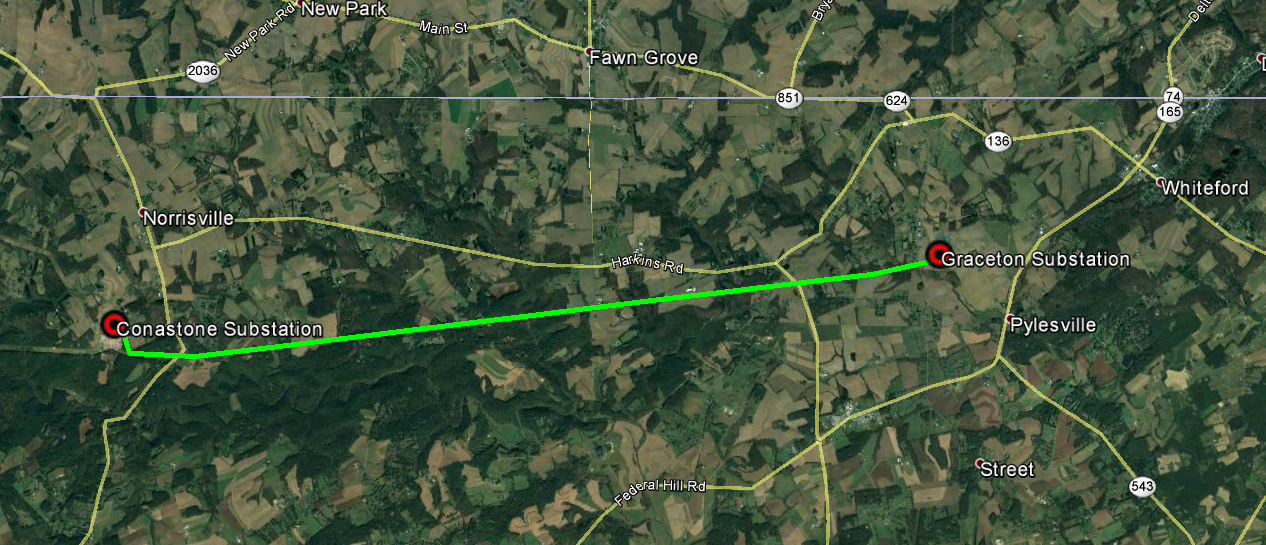 